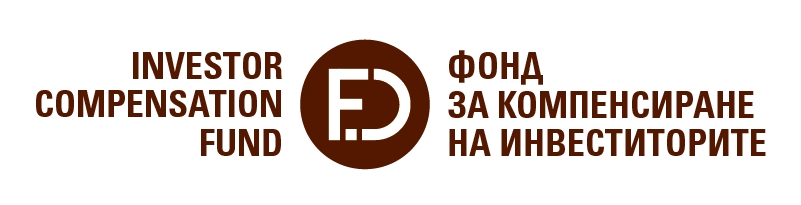 УКАЗАНИЯ ЗА ПОДАВАНЕ НА СПРАВКАТА ЗА БРОЯ НА КЛИЕНТИТЕ НА УЧАСТНИЦИТЕ ВЪВ ФОНДА, ВАЛИДНА ОТ М. ЮНИ 2013 Г.1. Броят на клиентите се въвежда в екселския файл в клетките от колона С (от С9 до С24). Ако в даден интервал няма клиенти, се въвеждат нули. В противен случай системата дава грешка и справката няма да бъде записана в базата данни на Фонда.2. Името на инвестиционния посредник се въвежда в клетка B5.3. Отчетният период, за който се подава справката, се въвежда в клетка D5 и възприема следния вид: например 06,20134.  Клетките, в които се въвежда информация, трябва да са във формат General.